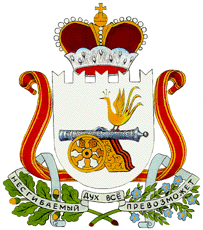 Р Е Ш Е Н И Е            28  апреля  2020 года                                                                                      № 11Об утверждении отчета об исполнении бюджета муниципального образования  Хохловского сельского поселения Смоленского района Смоленской области за 2020 год Статья 11. Утвердить отчет об исполнении бюджета муниципального образования Хохловского сельского поселения Смоленского  района Смоленской области за 2020 год по доходам в сумме 25 446,9 тыс. рублей, по расходам в сумме 25 296,4 тыс. рублей с превышением расходов над доходами (дефицит бюджета муниципального образования Хохловского сельского поселения Смоленского района Смоленской области) в сумме 150,5 тыс. рублей.Статья 2Утвердить показатели:1. доходов  бюджета муниципального образования Хохловского сельского поселения Смоленского района Смоленской области за 2020 год согласно приложению № 1 к настоящему решению;2. расходов бюджета муниципального образования Хохловского сельского поселения Смоленского района Смоленской области за 2020 год по ведомственной структуре расходов бюджетов  согласно приложению № 2 к настоящему решению;3. расходов бюджета муниципального образования Хохловского сельского поселения Смоленского района Смоленской области за 2020 год по разделам и подразделам классификации расходов бюджетов согласно приложению № 3 к настоящему решению;4. источников финансирования дефицита бюджета муниципального образования Хохловского сельского поселения Смоленского района Смоленской области за 2020 год по кодам классификации источников финансирования дефицита бюджетов согласно приложению № 4 к настоящему решению.Статья 3Настоящее решение опубликовать в газете «Сельская правда». Статья 4Настоящее решение вступает в силу с момента официального опубликования. Глава муниципального образованияХохловского сельского поселенияСмоленского района Смоленской области                                А. С. ПоляковПриложение № 1к решению Совета депутатов Хохловского сельского поселения Смоленского района Смоленской области от 28.04.2021г. № 11 «Об утверждении отчета об исполнении бюджета муниципального образования Хохловского сельского поселения Смоленского района Смоленской области за 2020 год»Доходы бюджета муниципального образования Хохловского сельского поселения Смоленского района Смоленской области  за 2020 год (тыс. рублей)Приложение № 2к решению Совета депутатов Хохловского сельского поселения Смоленского района Смоленской области от 28.04.2021г. № 11 «Об утверждении отчета об исполнении бюджета муниципального образования Хохловского сельского поселения Смоленского района Смоленской области за 2020 год»Ведомственная структура расходов бюджета муниципального образования Хохловского сельского поселения Смоленского района Смоленской области  за 2020 год (тыс. рублей)                                                                                                                                  Приложение № 3к решению Совета депутатов Хохловского сельского поселения Смоленского района Смоленской области от 28.04.2021г. № 11 «Об утверждении отчета об исполнении бюджета муниципального образования Хохловского сельского поселения Смоленского района Смоленской области за 2020 год»Распределение ассигнований из бюджета муниципального образованияХохловского сельского поселения Смоленского района Смоленской области по разделам и подразделам классификации расходов бюджетов Российской Федерации за 2020 годтыс. руб. Приложение № 4к решению Совета депутатов Хохловского сельского поселения Смоленского района Смоленской области от 28.04.2021 г. № 11 «Об утверждении отчета об исполнении бюджета муниципального образования Хохловского сельского поселения Смоленского района Смоленской области за 2020 год»Источники финансирования дефицита бюджета муниципального образования Хохловского сельского поселения Смоленского района  Смоленской области за 2020 год по кодам классификации источников финансирования дефицита бюджетов (тыс. рублей) СОВЕТ ДЕПУТАТОВ ХОХЛОВСКОГО  СЕЛЬСКОГО  ПОСЕЛЕНИЯ СМОЛЕНСКОГО  РАЙОНА СМОЛЕНСКОЙ ОБЛАСТИНаименование показателяКодИсполнение за отчетный периодНаименование показателяКодИсполнение за отчетный период      Федеральное казначейство1001 878,9        Доходы от уплаты акцизов на дизельное топливо, подлежащие распределению между бюджетами субъектов Российской Федерации и местными бюджетами с учетом установленных дифференцированных нормативов отчислений в местные бюджеты (по нормативам, установленным Федеральным законом о федеральном бюджете в целях формирования дорожных фондов субъектов Российской Федерации)00010302231010000110866,6        Доходы от уплаты акцизов на моторные масла для дизельных и (или) карбюраторных (инжекторных) двигателей, подлежащие распределению между бюджетами субъектов Российской Федерации и местными бюджетами с учетом установленных дифференцированных нормативов отчислений в местные бюджеты (по нормативам, установленным Федеральным законом о федеральном бюджете в целях формирования дорожных фондов субъектов Российской Федерации)000103022410100001106,2        Доходы от уплаты акцизов на автомобильный бензин, подлежащие распределению между бюджетами субъектов Российской Федерации и местными бюджетами с учетом установленных дифференцированных нормативов отчислений в местные бюджеты (по нормативам, установленным Федеральным законом о федеральном бюджете в целях формирования дорожных фондов субъектов Российской Федерации)000103022510100001101 165,9        Доходы от уплаты акцизов на прямогонный бензин, подлежащие распределению между бюджетами субъектов Российской Федерации и местными бюджетами с учетом установленных дифференцированных нормативов отчислений в местные бюджеты (по нормативам, установленным Федеральным законом о федеральном бюджете в целях формирования дорожных фондов субъектов Российской Федерации)00010302261010000110-159,8      Федеральная налоговая служба1823 874,4        Налог на доходы физических лиц с доходов, источником которых является налоговый агент, за исключением доходов, в отношении которых исчисление и уплата налога осуществляются в соответствии со статьями 227, 2271 и 228 Налогового кодекса Российской Федерации000101020100100001101 016,6        Налог на доходы физических лиц с доходов, полученных от осуществления деятельности физическими лицами, зарегистрированными в качестве индивидуальных предпринимателей, нотариусов, занимающихся частной практикой, адвокатов, учредивших адвокатские кабинеты, и других лиц, занимающихся частной практикой в соответствии со статьей 227 Налогового кодекса Российской Федерации0001010202001000011065,3        Налог на доходы физических лиц с доходов, полученных физическими лицами в соответствии со статьей 228 Налогового кодекса Российской Федерации000101020300100001106,4        Единый сельскохозяйственный налог0001050301001000011073,9        Налог на имущество физических лиц, взимаемый по ставкам, применяемым к объектам налогообложения, расположенным в границах сельских поселений00010601030100000110185,4        Земельный налог с организаций, обладающих земельным участком, расположенным в границах сельских поселений00010606033100000110290,0        Земельный налог с физических лиц, обладающих земельным участком, расположенным в границах сельских поселений000106060431000001102 236,7      финансовое управление Администрации муниципального образования "Смоленский район" Смоленской области9122 866,7        Дотации бюджетам сельских поселений на выравнивание бюджетной обеспеченности00020215001100000150        Дотации бюджетам сельских поселений на выравнивание бюджетной обеспеченности из бюджетов муниципальных районов000202160011000001502 866,7        Перечисления из бюджетов сельских поселений (в бюджеты поселений) для осуществления возврата (зачета) излишне уплаченных или излишне взысканных сумм налогов, сборов и иных платежей, а также сумм процентов за несвоевременное осуществление такого возврата и процентов, начисленных на излишне взысканные суммы00020805000100000150      Администрация Хохловского сельского поселения Смоленского района Смоленской области94216 826,9        Доходы, получаемые в виде арендной платы, а также средства от продажи права на заключение договоров аренды за земли, находящиеся в собственности сельских поселений (за исключением земельных участков муниципальных бюджетных и автономных учреждений)000111050251000001205,2        Доходы от сдачи в аренду имущества, находящегося в оперативном управлении органов управления сельских поселений и созданных ими учреждений (за исключением имущества муниципальных бюджетных и автономных учреждений)0001110503510000012032,4        Доходы от продажи земельных участков, находящихся в собственности сельских поселений (за исключением земельных участков муниципальных бюджетных и автономных учреждений)00011406025100000430        Невыясненные поступления, зачисляемые в бюджеты сельских поселений00011701050100000180        Субсидии бюджетам сельских поселений на обустройство и восстановление воинских захоронений, находящихся в государственной собственности00020225299100000150309,4        Субсидии бюджетам сельских поселений на софинансирование капитальных вложений в объекты государственной (муниципальной) собственности в рамках обеспечения комплексного развития сельских территорий000202275761000001507 836,8        Прочие субсидии бюджетам сельских поселений000202299991000001507 978,7        Субвенции бюджетам сельских поселений на осуществление первичного воинского учета на территориях, где отсутствуют военные комиссариаты00020235118100000150128,3        Прочие межбюджетные трансферты, передаваемые бюджетам сельских поселений00020249999100000150536,0        Прочие безвозмездные поступления в бюджеты сельских поселений00020705030100000150        Прочие безвозмездные поступления в бюджеты поселений00020705030100000180ИТОГО ДОХОДОВИТОГО ДОХОДОВ25 446,9Наименование показателяВед.РаздЦ.ст.РасхКасс. расход    Администрация Хохловского сельского поселения Смоленского района Смоленской области9420000000000000000025 296,4      ОБЩЕГОСУДАРСТВЕННЫЕ ВОПРОСЫ942010000000000000003 749,6        Функционирование высшего должностного лица субъекта Российской Федерации и муниципального образования94201020000000000000823,5          Расходы на обеспечение деятельности Главы муниципального образования942010299Я0200140000823,5            Фонд оплаты труда государственных (муниципальных) органов942010299Я0200140121634,1            Взносы по обязательному социальному страхованию на выплаты денежного содержания и иные выплаты работникам государственных (муниципальных) органов942010299Я0200140129189,4        Функционирование Правительства Российской Федерации, высших исполнительных органов государственной власти субъектов Российской Федерации, местных администраций942010400000000000002 640,1          Расходы на обеспечение функций органов местного самоуправления в муниципальном образовании942010499Я05001400002 640,1            Фонд оплаты труда государственных (муниципальных) органов942010499Я05001401211 433,4            Взносы по обязательному социальному страхованию на выплаты денежного содержания и иные выплаты работникам государственных (муниципальных) органов942010499Я0500140129424,8            Прочая закупка товаров, работ и услуг942010499Я0500140244770,6            Уплата иных платежей942010499Я050014085311,2        Обеспечение деятельности финансовых, налоговых и таможенных органов и органов финансового (финансово-бюджетного) надзора9420106000000000000021,3          Иные межбюджетные трансферты из бюджетов сельских поселений в бюджет муниципального образования "Смоленский район" Смоленской области на решение вопросов местного значения942010699Я05П200200021,3            Иные межбюджетные трансферты942010699Я05П200254021,3        Обеспечение проведения выборов и референдумов94201070000000000000245,3          Обеспечение проведения выборов и референдумов на территории муниципального образования942010799Я0400150000245,3            Специальные расходы942010799Я0400150880245,3        Другие общегосударственные вопросы9420113000000000000019,4          Обеспечение содержания, обслуживания и распоряжения объектами муниципальной собственности в муниципальном образовании942011317Я01217410001,5            Уплата прочих налогов, сборов942011317Я01217418521,5          Проведение семинаров, фестивалей, конкурсов, единовременное денежное вознаграждение и иные расходы муниципального образования.9420113992022064000018,0            Прочая закупка товаров, работ и услуг9420113992022064024418,0      НАЦИОНАЛЬНАЯ ОБОРОНА94202000000000000000128,3        Мобилизационная и вневойсковая подготовка94202030000000000000128,3          Субвенции на осуществление первичного воинского учета, на территориях, где отсутствуют военные комиссариаты на территории муниципального образования942020378Я0051180000128,3            Фонд оплаты труда государственных (муниципальных) органов942020378Я005118012156,6            Иные выплаты персоналу государственных (муниципальных) органов, за исключением фонда оплаты труда942020378Я00511801221,6            Взносы по обязательному социальному страхованию на выплаты денежного содержания и иные выплаты работникам государственных (муниципальных) органов942020378Я005118012917,1            Прочая закупка товаров, работ и услуг942020378Я005118024453,0      НАЦИОНАЛЬНАЯ ЭКОНОМИКА9420400000000000000017 677,2        Сельское хозяйство и рыболовство942040500000000000008 249,3          Субсидии на обеспечение комплексного развития сельских территорий (обустройство объектами инженерной инфраструктуры и благоустройство площадок под компактную жилищную застройку) (включая федеральные средства, областные средства и средства местного бюджета)942040558Я01L57630008 249,3            Бюджетные инвестиции в объекты капитального строительства государственной (муниципальной) собственности942040558Я01L57634148 249,3        Дорожное хозяйство (дорожные фонды)942040900000000000009 399,5          Финансирование основных мероприятий на реализацию МП "Совершенствование и развитие сети автомобильных дорог общего пользования Смоленского района Смоленской области ".942040905Я01216140002 013,4            Прочая закупка товаров, работ и услуг942040905Я01216142442 013,4          Субсидии на проектирование, строительство, реконструкцию. капитальный ремонт и ремонт автомобильных дорог общего пользования местного значения942040905Я01S12600007 386,1            Прочая закупка товаров, работ и услуг942040905Я01S12602447 386,1        Другие вопросы в области национальной экономики9420412000000000000028,4          Мероприятия по землеустройству, землепользованию942041217Я012174200028,4            Закупка товаров, работ и услуг для обеспечения государственных (муниципальных) нужд в области геодезии и картографии вне рамок государственного оборонного заказа942041217Я012174224528,4      ЖИЛИЩНО-КОММУНАЛЬНОЕ ХОЗЯЙСТВО942050000000000000003 608,7        Жилищное хозяйство9420501000000000000055,0          Основные мероприятия по оплате взносов на капитальный ремонт муниципального жилого фонда942050106Я024000000055,0            Прочая закупка товаров, работ и услуг942050106Я024000024455,0        Коммунальное хозяйство94205020000000000000849,4          Основные мероприятия по выравниванию выпадающих доходов и прочие мероприятия в сфере жилищно- коммунального хозяйства942050206Я0260160000601,5            Прочая закупка товаров, работ и услуг942050206Я0260160244601,5          Резервный фонд муниципального образования94205022401000000000247,9            Прочая закупка товаров, работ и услуг94205022401000000244247,9        Благоустройство942050300000000000002 704,3          Прочее благоустройство в сфере коммунального хозяйства942050306Я0120160000178,6            Прочая закупка товаров, работ и услуг942050306Я0120160244178,6          Обеспечение оказания ритуальных услуг и содержание мест захоронения. Сбор, транспортировка и обезвреживание отходов.942050306Я012101400062,4            Прочая закупка товаров, работ и услуг942050306Я012101424462,4          Субсидии для софинансирования расходов бюджетов муниципальных образований Смоленской области, связанных с реализацией ФЦП "Увековечивание памяти погибших при защите Отечества на 2019-2024 годы"942050306Я01L2990000325,7            Прочая закупка товаров, работ и услуг942050306Я01L2990244325,7          Субсидии на осуществление деятельности по созданию мест (площадок) накопления твердых коммунальных отходов и приобретение контейнеров (бункеров) для накопления твердых коммунальных отходов (включая областные средства и местные)942050306Я01S0850000606,1            Прочая закупка товаров, работ и услуг942050306Я01S0850244606,1          Основные мероприятия, направленные на энергосбережение и эффективность, по уличному освещению на территории муниципального образования942050316Я01601600001 531,5            Прочая закупка товаров, работ и услуг942050316Я01601602441 531,5      СОЦИАЛЬНАЯ ПОЛИТИКА94210000000000000000132,6        Пенсионное обеспечение94210010000000000000132,6          Доплаты к пенсиям муниципальных служащих в муниципальном образовании942100199ЯП010020000132,6            Иные пенсии, социальные доплаты к пенсиям942100199ЯП010020312132,6ВСЕГО РАСХОДОВ:25 296,4Наименование показателяВед.РаздКасс. расход    Администрация Хохловского сельского поселения Смоленского района Смоленской области942000025 296,4      ОБЩЕГОСУДАРСТВЕННЫЕ ВОПРОСЫ94201003 749,6        Функционирование высшего должностного лица субъекта Российской Федерации и муниципального образования9420102823,5        Функционирование Правительства Российской Федерации, высших исполнительных органов государственной власти субъектов Российской Федерации, местных администраций94201042 640,1        Обеспечение деятельности финансовых, налоговых и таможенных органов и органов финансового (финансово-бюджетного) надзора942010621,3        Обеспечение проведения выборов и референдумов9420107245,3        Другие общегосударственные вопросы942011319,4      НАЦИОНАЛЬНАЯ ОБОРОНА9420200128,3        Мобилизационная и вневойсковая подготовка9420203128,3      НАЦИОНАЛЬНАЯ ЭКОНОМИКА942040017 677,2        Сельское хозяйство и рыболовство94204058 249,3        Дорожное хозяйство (дорожные фонды)94204099 399,5        Другие вопросы в области национальной экономики942041228,4      ЖИЛИЩНО-КОММУНАЛЬНОЕ ХОЗЯЙСТВО94205003 608,7        Жилищное хозяйство942050155,0        Коммунальное хозяйство9420502849,4        Благоустройство94205032 704,3      СОЦИАЛЬНАЯ ПОЛИТИКА9421000132,6        Пенсионное обеспечение9421001132,6ВСЕГО РАСХОДОВ:ВСЕГО РАСХОДОВ:ВСЕГО РАСХОДОВ:25 296,4Наименование показателяКод источника финансирования дефицита бюджета по бюджетной классификацииКассовое исполнениеНаименование показателяКод источника финансирования дефицита бюджета по бюджетной классификацииКассовое исполнениеНаименование показателяКод источника финансирования дефицита бюджета по бюджетной классификацииКассовое исполнениеНаименование показателяКод источника финансирования дефицита бюджета по бюджетной классификацииКассовое исполнениеНаименование показателяКод источника финансирования дефицита бюджета по бюджетной классификацииКассовое исполнениеИсточники финансирования дефицита бюджета - всегоx-150,5в том числе:источники внутреннего финансирования бюджетаx-из них:источники внешнего финансированияx-из них:Изменение остатков средств000 01 05 00 00 00 0000 000-150,5увеличение остатков средств, всего000 01 05 00 00 00 0000 500-25 478,8  Увеличение прочих остатков средств бюджетов000 01 05 02 00 00 0000 500-25 478,8  Увеличение прочих остатков денежных средств бюджетов000 01 05 02 01 00 0000 510-25 478,8  Увеличение прочих остатков денежных средств бюджетов сельских поселений000 01 05 02 01 10 0000 510-25 478,8уменьшение остатков средств, всего000 01 05 00 00 00 0000 60025 328,3  Уменьшение прочих остатков средств бюджетов000 01 05 02 00 00 0000 60025 328,3  Уменьшение прочих остатков денежных средств бюджетов000 01 05 02 01 00 0000 61025 328,3  Уменьшение прочих остатков денежных средств бюджетов сельских поселений000 01 05 02 01 10 0000 61025 328,3